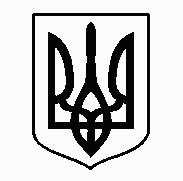 У К Р А Ї Н АЖовківська міська радаЛьвівського району Львівської області29-та сесія VIII-го демократичного скликанняРІШЕННЯвід 20.09.2022 р.     № 19                                                   	                   м.ЖовкваПро надання згоди на передачу об’єкта з державної власності у комунальну власність  Жовківської міської ради Львівського району Львівської області      Розглянувши лист КНП «Жовківської лікарні» №738/0110 від 18.08.2022 року,  керуючись ст. 26 Закону України «Про місцеве самоврядування в Україні», Законом України «Про передачу об'єктів права державної та комунальної власності», відповідно  до   Постанови  Кабінету  Міністрів  України  від 21 вересня 1998 року № 1482 «Про передачу об’єктів права державної та комунальної власності», враховуючи висновок постійної комісії з питань комунального майна та господарства, приватизації, житлового господарства, транспорту, будівництва, благоустрою та енергозбереження,  Жовківська міська радаВ И Р І Ш И Л А:Надати згоду на передачу з державної  власності у комунальну власність Жовківської міської ради Львівського району Львівської області станції супутникового зв’язку «STARLINK V3» . Після набуття майна, зазначеного у п.1 цього рішення  у комунальну власність Жовківської міської ради Львівського району Львівської області, погодити його передачу  у безоплатне користування КНП «Жовківська лікарня».КНП «Жовківська лікарня» використовувати станцію супутникового зв’язку «STARLINK V3»  виключно за цільовим призначенням та не відчужувати його приватну власність інших осіб. Контроль за виконанням рішення покласти на постійну комісію з питань комунального майна та господарства, приватизації, житлового господарства, транспорту, будівництва, благоустрою та енергозбереження (І. Мариняк).          Міський голова                                                                Олег ВОЛЬСЬКИЙ